ANEXO IMEMORIAL DESCRITIVOProjeto: Pavimentação asfáltica, Sinalização. Local: Rua João Guimarães Chiden entre Av. General Osorio e Rua Nossa Sra. dos Navegantes; Rua David Canabarro entre Travessa Paixão cortes e Av. Castelo Branco; Travessa Paixão Cortes entre Av. Itália e Rua David Canabarro; Rua General Câmara entre Rua Luciana de Abreu e Rua Rui Barbosa;  Rua São Jerônimo entre Rua Luciana de Abreu e Av. Paraguassú;  Rua Senador Salgado Filho entre Rua Luciana de Abreu e Rua Rui Barbosa;  Av. Marechal Castelo Branco entre Av. Itália e Rua Nossa Sra. dos Navegantes e Rua José Kauer entre AV General Osorio e Av. Emancipação. Município: BALNEÁRIO PINHAL / RS. Prazo: 12 meses. SERVIÇOS PRELIMINARES  1.1. Serviços topográficos para pavimentação, inclusive nota de serviços,  acompanhamento e greide: A contratada deverá prever a utilização de equipamentos topográficos ou outros equipamentos adequados para a perfeita marcação dos projetos e greides, bem como para a locação e execução dos serviços de acordo com a geometria estabelecida no projeto. A locação deverá ser realizada com instrumentos de precisão, de acordo com os projetos onde constam os pontos de referência, a partir dos quais prosseguirá o serviço sob sua responsabilidade. Havendo discrepâncias entre o projeto e as condições locais, tal fato deverá ser comunicado, por escrito, à fiscalização a qual procederá as verificações e aferições que julgar oportunas. A contratada manterá em perfeitas condições toda e qualquer referência de nível- RN e de alinhamento, o que permitirá reconstruir ou aferir a locação em qualquer tempo ou oportunidade. A ocorrência de erros na locação da obra acarretará a Contratada a obrigação de proceder, por sua conta, as demolições, modificações e reposições necessárias (a juízo da fiscalização). A aprovação da fiscalização não exime o executante da responsabilidade sobre qualquer problema ou prejuízo causado por erro na localização de qualquer elemento construtivo das vias. A execução destas demolições e correções não justificará atrasos no cronograma da obra nem a dispensa de eventuais multas ou outras sanções previstas em contrato. 1.2. Canteiro de Obra e Administração local de obra: O serviço se dá através de custos com container, carro utilitário, materiais de escritório, consumos de água, telefone e luz. Também os serviços de um engenheiro que irá acompanhar a obra, mestre de obras, técnico de segurança do trabalho. 1.3. Sinalização provisária de obra: A sinalização provisória de obra será de inteira responsabilidade da contratada, devendo a mesma atender por completo as normativas e resoluções prescritas pelo Conselho Nacional de Trânsito. A qualquer momento, poderá a contratante suspender medições e pagamentos se constatada falhas na sinalização de obras que ofereça riscos aos transeuntes. 1.4. Mobilização e desmobilização de equipamentos: A Contratada deverá iniciar imediatamente após a liberação da Ordem de Serviço, e em obediência ao cronograma físico-financeiro. A mobilização compreenderá o transporte de máquinas e equipamentos necessários   para a perfeita execução das obras. A desmobilização compreenderá a retirada das máquinas e dos equipamentos da obra. 1.5. Implantação de placa de obra – (1,20 x 2,40m):  A placa de obra tem por objetivo informar a população e aos usuários da rua os dados da obra. A placa deverá ser fixada em local visível, preferencialmente no acesso principal do empreendimento ou voltada para a via que favoreça a melhor visualização.  A placa terá as seguintes medidas: 1,20m x 2,40m, e deverá ser confeccionada em chapas metálicas planas, resistente às intempéries instalada no local da obra.  2. TERRAPLANAGEM 2.1. Limpeza Mecanizada:  As superfícies onde serão aplicadas a pintura de ligação e o concreto betuminoso, deverão estar totalmente limpas e livres de impurezas, para a perfeita liga da emulsão na base existente. Inclusive nos locais onde houver pequenas irregularidades, e que será aplicado concreto betuminoso, deverá estar sem nenhum tipo de material que interfira negativamente no processo.  Para a varredura das superfícies deverão ser utilizadas vassouras mecânicas rotativas ou jato de ar comprimido ou lavagem com jato de água.  3. PAVIMENTAÇÃO 3.1. Pintura de ligação com RR-1C Refere-se à aplicação de película de material betuminoso sobre a camada de regularização, visando promover a aderência entre esta camada e o revestimento a ser executado. A taxa a ser utilizada deverá variar entre 0,4 a 0,6 l/m², que será verificado pelo menos uma taxa de aplicação através de ensaio adequado “bandeja”. A distribuição do ligante deve ser feita por carros equipados com bomba reguladora de pressão e sistema completo de aquecimento, que permitam a aplicação do material betuminoso em quantidade uniforme. As barras de distribuição deverão ser do tipo de circulação plena, com dispositivo que possibilite ajustamentos verticais e larguras variáveis de espalhamento de ligante. Os carros distribuidores deverão dispor de termômetros, em locais de fácil observação, e, ainda, um espargidor manual para tratamento de pequenas superfícies e correções localizadas. O depósito de material betuminoso, quando necessário, deve ser equipado com dispositivo que permita o aquecimento adequado e uniforme do conteúdo do recipiente. O depósito deve ter capacidade tal que possa armazenar a quantidade de material betuminoso a ser aplicado em pelo menos, um dia de trabalho. O serviço deverá seguir as especificações do DAER-ES-P 13/91. 3.2. Execução de reperfilagem com aplicação de concreto asfáltico, faixa C DNIT- camada de rolamento- excl carga, transporte, manobra e descarga- produção em usina própria com agregados comerciais: A camada de reperfilagem em C.B.U.Q. nas espessuras de 2 e 3cm tem a função de regularizar e nivelar a área. Concluídos os serviços de reperfilagem será iniciada a execução da “capa” ou “camada final”. 3.3. Execução de pavimento com aplicação de concreto asfáltico, faixa C DNIT- camada de rolamento- excl carga, transporte, manobra e descarga- produção em usina própria com agregados comerciais: Mistura Asfáltica Concreto asfáltico é o revestimento resultante da mistura a quente, em usina adequada, de agregado mineral graduado, material de enchimento e material betuminoso (CAP 50/70), espalhado e comprimido a quente sobre uma base previamente preparada. Após executada a pintura de ligação, deverão ser executados os serviços de pavimentação asfáltica com CBUQ, com espessura indicada em projeto e composto das seguintes etapas: usinagem, transporte, espalhamento e compactação. A mistura a ser aplicada deverá estar de acordo com o projeto atualizado fornecido pela Contratada, conforme as especificações de serviço do DNIT 031/2006 – ES ou DAER-ES-P 16/91. Condições Gerais A capa final a ser aplicada sobre a reperfilagem deverá ser executada com espessura de 4cm (em toda a pista). Para o lançamento e compactação da mistura deverão ser utilizados os equipamentos: Vibro-acabadora de Asfalto, Rolo Compactador de Pneus, Rolo Compactador Tandem Vibratório e Caminhão Espargidor de Asfalto e motoniveladora para a reperfilagem - a critério da fiscalização. Caso a superfície imprimada apresente-se úmida, esta deverá ser soprada, com jatos de ar comprimido, até sua completa secagem. Não devem ser executadas juntas transversais nos pontos de frenagem, de aceleração dos veículos, nos pontos onde os esforços tangenciais são maiores como em trechos de curva acentuada. Devido às características da mistura asfáltica, devem ser evitados rastelamentos desnecessários, sob risco de segregação dos materiais. Nos pontos onde os serviços de rastelamento sejam necessários, sobre estes deverá ser efetuado o salgamento com a fração fina da mistura asfáltica (passando por peneira de malha de 4,75 mm), antes de iniciar-se a compactação. Caso exista a necessidade de rastelamento da junta longitudinal, este não deverá se dar no sentido perpendicular à faixa lançada, de modo a evitar-se a ocorrência de ondulações ou abertura na interface da faixa contígua. Eventuais falhas no lançamento da mistura deverão ser preenchidas com material colhido na concha ou na mesa da vibro-acabadora, pisoteados para garantir pré-compactação, para após serem nivelados por rastelamento. O lançamento da mistura deverá se dar na temperatura obtida na curva de “Viscosidade SSF x Temperatura”, e ainda, com temperatura ambiente nunca inferiores a 10ºC, nem com tempo chuvoso. A fim de se evitar ondulações no lançamento da mistura asfáltica, a vibroacabadora não deve empurrar os caminhões. 3.4. Carga, manobras e descarga de mistura betuminosa a quente, com caminhão basculante 10m³, descarga em vibroacabadora: Esta especificação tem por objetivo fixar as condições gerais e o método de execução para os serviços de carga, manobras e descarga mecanizada da mistura betuminosa para execução da camada de revestimento do pavimento.  As operações serão executadas mediante a utilização de equipamentos adequados,  complementados com o emprego de ferramentas manuais. Os serviços serão medidos e pagos em metros cúbicos dos locais movimentados e aceitos. 3.5. Transporte com caminhão basculante 10m³ de massa asfáltica para pavimentação urbana 80km Define-se pelo transporte do C.B.U.Q., material usinado em Usina apropriada. Deve ser transportado por caminhões transportadores, com proteção superior de maneira a evitar que a temperatura da massa asfáltica não diminua a ponto limite de não se poder utilizar na pista. O material será transportado de uma DMT de 80 km. 4. Sinalização 4.1. Pintura de faixa com tinta acrílica- espessura de 0,6mm Consiste na execução de faixas que tem a função de definir e orientar os pedestres ordenando-os e orientando os locais de travessia na pista. Essas travessias são conhecidas como “faixas de segurança” e serão executadas em locais indicados nos projetos.  A faixa de segurança será executada com tinta acrílica na cor branca com as medidas de 4,00m x 0,40 m, com espaçamento de 0,40 m, com espessura de 0,6 mm e padrão 3,09 da ABNT. Além da faixa de segurança será executado uma faixa de 0,40m, chamada de “faixa de retenção”. Será localizada 1,60m antes da faixa de segurança, nos dois lados da faixa, conforme o projeto em anexo, com espessura de 0,6 mm e padrão 7 3,09 da ABNT. A sinalização deverá ser executada por meio manual e por pessoal habilitado. A execução dos serviços deve atender aos requisitos do Manual Brasileiro de Sinalização de Trânsito– Volume IV – Sinalização Horizontal do Conselho Nacional de Trânsito (CONTRAN).                                                                                  Balneário Pinhal, 09 de abril de 2024. Jeversom Lopes dos Santos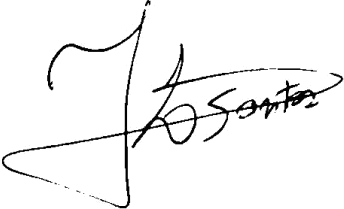 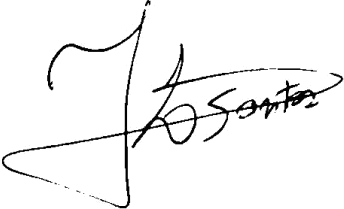 Engenheiro Civil – CREA RS240253                                                             ANEXO IITERMO DE REFERÊNCIAMunicípio de Balneário Pinhal/RS  Secretaria Municipal de Obras, Trânsito, Transportes e Serviços Urbanos   Necessidade da Administração: Execução de pavimentação asfáltica em diversas vias do Município. DEFINIÇÃO DO OBJETO O presente termo tem por objeto a formação de Registro de Preços para contratação de empresa especializada no fornecimento e aplicação de pavimentação asfáltica em diversos logradouros do Município de Balneário Pinhal, com fornecimento de material, mão de obra e equipamentos necessários, de acordo com especificações e detalhamento da planilha disponibilizada neste Processo. A empresa vencedora deverá seguir rigorosamente as descrições constantes no Memorial Descritivo, parte integrante deste Termo. Os quantitativos são baseados no planejamento anual de serviços da Secretaria de Obras. Os bens, objeto da aquisição pretendida possuem as seguintes especificações e quantidades: 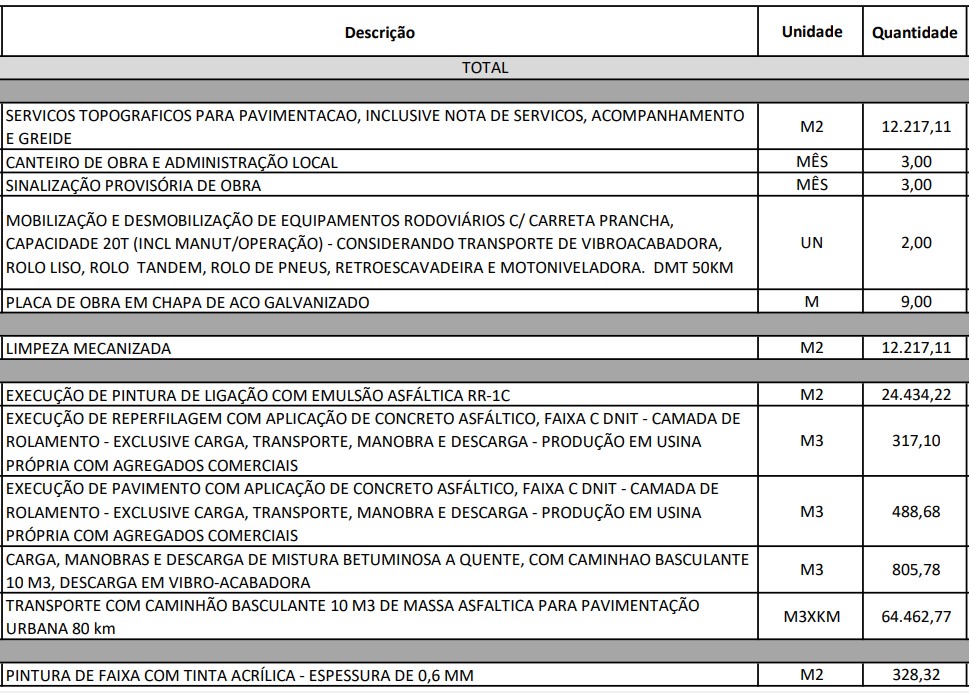 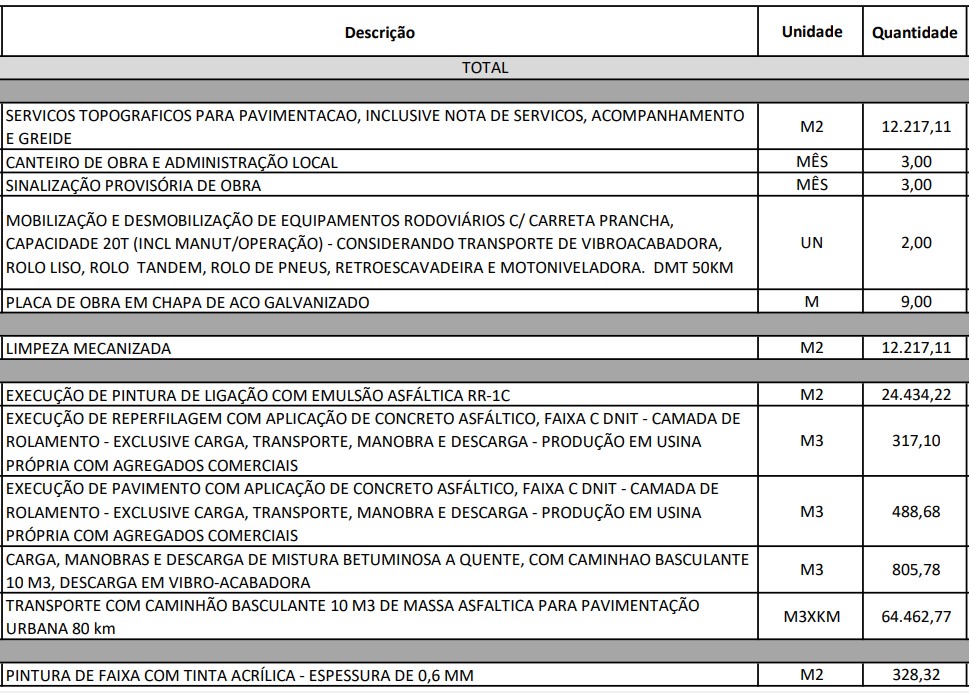 FUNDAMENTAÇÃO DA CONTRATAÇÃO O processo licitatório visando a possível e eventual contratação dos objetos, é fundamentado na necessidade de implantação de pavimentação asfáltica em vias da área central do Município, buscando revitalizar a região e proporcionar melhores condições aos usuários das vias contempladas, conforme as necessidades da Secretaria de Obras.   DESCRIÇÃO DA SOLUÇÃO COMO UM TODO A solução proposta é a contratação de empresa especializada em execução de pavimentação asfáltica, conforme demanda, visando atender as necessidades demandadas pela Secretaria Municipal de Obras, Trânsito, Transportes e Serviços Urbanos, no seu planejamento anual de trabalho, efetivando os serviços de implantação de pavimentação asfáltica, conforme as especificações e quantidades descritas no item 1 deste Termo de Referência.    REQUISITOS DA CONTRATAÇÃO Os serviços têm natureza comum, tendo em vista que, padrões de desempenho e qualidade podem ser objetivamente definidos pelo edital, por meio de especificações usuais de mercado, nos termos do art. 6º, inciso XII, da Lei Federal nº 14.133/2021. A possível e eventual contratação será realizada por meio de licitação, na modalidade Pregão, na sua forma eletrônica, com critério de julgamento por menor preço, para Sistema de Registro de Preços, nos termos dos artigos 6º, inciso XXXVIII, 17, § 2º, e 34, todos da Lei nº 14.133/2021. Para fornecimento e prestação dos serviços pretendidos os eventuais interessados deverão comprovar que atuam em ramo de atividade compatível com o objeto da licitação, bem como apresentar os seguintes documentos a título habilitação, nos termos do art. 62, da Lei Federal nº 14.133/2021. MODELO DE EXECUÇÃO DO OBJETO O prazo de vigência da ata de registro de preços será de 12 (doze) meses a contar da data de emissão da mesma, podendo ser prorrogada, conforme Lei Federal 14.133/2021.  Após emissão de empenho (ordem de início), a contratada deverá proceder com o início da obra em até 15 (quinze) dias. Os prazos para a conclusão da execução dos serviços serão de até 60 (sessenta) dias. Os prazos somente serão prorrogados mediante solicitação por escrito da contratada desde que ocorrida interrupção motivada por causas independentes de sua vontade, comprovadamente, e devidamente aceita pela fiscalização de contrato. A obra será fiscalizada a qualquer momento pela fiscalização do contrato, a contratada deverá sempre durante as fiscalizações apresentar o Diário de Obra, bem como na conclusão dos serviços. A obra será considerada concluída para fins de lavratura de termo de recebimento definitivo, após executados todos os elementos contratados.  MODELO DE GESTÃO DO CONTRATO A Secretaria Municipal de Obras indica o servidor efetivo JEVERSOM LOPES DOS SANTOS, Engenheiro Civil – CREA - RS 240253, da Secretaria de Administração e Planejamento, para atuar como fiscal e gestor do contrato. CRITÉRIOS DE MEDIÇÃO E DE PAGAMENTO O pagamento ocorrerá de acordo com medição e conferência do objeto, bem como de emissão de sua nota fiscal, inexistindo ofício por parte do fiscal de contrato que indique mau funcionamento, ou mesmo, características diferentes das descritas no item 1 deste Termo de Referência ou itens do Memorial Descritivo. FORMA E CRITÉRIOS DE SELEÇÃO DO FORNECEDOR/PRESTADOR DE SERVIÇO Conforme disposto no item 4, o contratado será selecionado mediante processo licitatório, na modalidade Pregão, na sua forma eletrônica, com critério de julgamento de menor preço, visando o Registro de Preços para possível e eventual aquisição. ESTIMATIVA DO VALOR DA CONTRATAÇÃO Estima-se para a contratação almejada de todos os objetos o valor total de e R$ 1.687.358,16 (um milhão, seiscentos e oitenta e sete mil, trezentos e cinquenta e oito reais e dezesseis centavos). Vislumbra-se que tal valor é compatível com o praticado pelo mercado correspondente. Tais referências para estimativas foram obtidas por meio de pesquisa em tabela referencial SINAPI – CAIXA ECONÔMICA FEDERAL e SICRO – DNIT, visando os objetos, suas respectivas especificações e quantidades. ADEQUAÇÃO ORÇAMENTÁRIA O dispêndio financeiro decorrente da contratação ora pretendida, decorrerá de dotação orçamentária própria da Secretaria Municipal de Obras, Trânsito, Transportes e Serviços Urbanos, quando houver requisição dos objetos. Balneário Pinhal, 15 de abril de 2024 MARCIANO DA SILVA MULLER Secretário Municipal de Obras, Trânsito, Transportes e Serviços Urbanos  ANEXO IIIMODELO DE PROPOSTATem a presente, à finalidade de apresentar a V.S.ª a nossa proposta financeira para realização de licitação na modalidade Concorrência, do tipo menor preço por global (com fornecimento de material e mão de obra), tendo por objetivo o Registro de Preços para Execução de pavimentação asfáltica em diversas vias do Município. Em consonância com os referidos documentos, declaramos: 1. Que nos comprometemos a efetuar o objeto como descrito nos documentos de licitação; 2. Que o prazo de validade da presente proposta, contados a partir da data de homologação da presente licitação, é de 60 (sessenta) dias; 3. Que todas as despesas com a preparação e apresentação da presente proposta correrão unicamente por nossa conta; 4. Que a apresentação desta proposta, considerou o pleno conhecimento do prazo e das condições locais onde será executada a obra; 5. Que o preço global ofertado é de R$.........., sendo: valor da mão-de-obra R$............(.........) e valor do material R$.......(.........), conforme constantes da Planilha de Orçamento;6. Que concordamos com as disposições do Edital, e reconhecemos ao MUNICÍPIO BALNEÁRIO PINHAL/RS, o direito de aceitar ou rejeitar todas as propostas sem que assista qualquer direito indenizatório; 7. Que temos conhecimento que o MUNICÍPIO BALNEÁRIO PINHAL/RS não aceitará cláusulas ou condições que estipulem o faturamento por empresa diversa daquela que apresentar a proposta. 8. Que nos propomos a cumprir com todas determinações de origem legal relacionados no Edital e Minuta de Contrato, bem como as que surgirem por determinação legal. Os licitantes, na proposta INICIAL, não poderão encaminhar documentos com timbre ou logomarca da empresa, assinatura ou carimbo de sócios ou outra informação que possa levar a sua identificação, até que se encerre a etapa de lances, qualquer elemento que possa identificar o licitante importará na desclassificação da proposta.A proposta FINAL deverá conter, a assinatura do responsável técnico, de acordo com o que dispõe os artigos 13 e 14 da Lei Federal nº 5.194/66, que regulamenta o exercício das profissões de Engenheiro, Arquiteto e Engenheiro Agrônomo.ANEXO IVMODELO DE DECLARAÇÃO DE EMPREGADOR PESSOA JURÍDICA............................................., inscrito no CNPJ n.º .............................. por intermédio de seu representante legal o(a) Sr.(a) ..............................................., portador(a) da Carteira de Identidade n.º .............................e do CPF n.º.................................., DECLARA, para fins do disposto no inciso XXXIII do art. 7º da Constituição Federal, conforme o modelo do Decreto Federal n° 4.358/2002, que não emprega menor de dezoito anos em trabalho noturno, perigoso ou insalubre e não emprega menor de dezesseis anos. Ressalva: emprega menor, a partir de quatorze anos, na condição de aprendiz (  ).                                                                     ..........................................................                                                                                                    (Data) ...........................................................................................(Representante legal)(Observação: em caso afirmativo, assinalar a ressalva acima)ANEXO V  - MODELO DE DECLARAÇÃO ME/EPP(Nome da empresa), CNPJ / MF nº..........., sediada (endereço completo), declaro (amos), sob as penas da Lei, que estou (amos) qualificado (os) como Microempresa – ME/Empresa de Pequeno Porte – EPP, para efeito do disposto no artigo 42 ao artigo 49, da Lei Complementar nº 123/2006.                                                                     ..........................................................                                                                                                    (data) ...........................................................................................(Representante legal)ANEXO VI – MINUTA DA ATA DE REGISTRO DE PREÇO Nº----CONCORRÊNCIA ELETRÔNICO PARA REGISTRO DE PREÇOS Nº 0004/2024Aos ___ dias do mês de ____________ de 2024, nas dependências da Administração Municipal de Balneário Pinhal/RS, sito à Avenida Itália, nº 3100, inscrito no CNPJ/MF sob o nº 01.611.339/0001-97, nesta cidade,  o órgão gerenciador, devidamente designado pela autoridade competente, face a classificação das propostas apresentadas no Concorrência Eletrônica nº 0010/2024, para REGISTRO DE PREÇOS, por deliberação do Pregoeiro e Equipe de Apoio, homologada em __/__/2024, resolve REGISTRAR OS PREÇOS das empresas participantes da licitação, por item, observadas as cláusulas estabelecidas no edital que regeu o certame, conforme a seguir:CLÁUSULA PRIMEIRA: DO OBJETOO objeto da presente Ata é o Registro de Preços para Execução de pavimentação asfáltica em diversas vias do Município, conforme especificações técnicas detalhadas no Termo de Referência, Anexo I, o qual passa a ser parte integrante do presente Edital, resultante do Processo Licitatório nº 0087/2024, Concorrência Eletrônica nº 0010/2024.1.1. As quantidades totais constantes no Anexo I deste instrumento, poderão não ser adquiridas integralmente pelo Município. CLÁUSULA SEGUNDA: VALIDADE2.1. O prazo de validade da Ata de Registro de Preços será de 12 (doze) meses, a partir da data de sua assinatura, podendo ser prorrogado, por igual período, desde que comprovado o preço vantajoso, conforme Lei Federal 14.133/2021.2.2. Conforme art. 8º, do Decreto Municipal nº 199/2023, a Administração não está obrigada a realizar compras exclusivamente por intermédio dessa Ata, podendo adotar, para tanto, licitação específica, assegurando-se, todavia, a preferência de fornecimento aos registrados, no caso de igualdade de condições.CLÁUSULA TERCEIRA: DO CONTRATO3.1. Para o fornecimento dos produtos registrados nessa Ata poderão ser celebrados contratos específicos com as licitantes, com posteriores solicitações, conforme item 5.CLÁUSULA QUARTA: DOS PREÇOS4.1. Os preços ofertados pelas empresas na licitação serão devidamente registrados em planilha anexa, obedecida a classificação na Concorrência Eletrônica nº 0010/2024.CLÁUSULA QUINTA: DAS CONDIÇÕES DE FORNECIMENTO5.1. O prazo de validade da Ata é de 12 meses, podendo ser prorrogado, por igual período, desde que comprovado o preço vantajoso, conforme Lei Federal 14.133/2021.5.2. A nota fiscal/fatura deverá, obrigatoriamente, ser entregue junto com o seu objeto.CLÁUSULA SEXTA: DA EXCLUSÃO DE LICITANTE DA ATA DE REGISTRO DE PREÇOS6.1. O licitante que teve seu preço registrado poderá ser excluído da presente Ata, com a consequente aplicação das penalidades previstas no edital e no contrato, assegurado o contraditório e ampla defesa, nas seguintes hipóteses:a) quando o fornecedor não cumprir as obrigações constantes na presente Ata;b) quando, convocado, o fornecedor não assinar o contrato, sem justificativa aceitável;c) quando o fornecedor não realizar a entrega do objeto no prazo estabelecido, sem justificativa aceitável;d) quando, solicitado o reequilíbrio econômico-financeiro pela Administração, o fornecedor não aceitar reduzir o seu preço registrado, e esse se tornar superior ao praticado no mercado;e) quando o fornecedor solicitar o cancelamento por escrito, por estar impossibilitado de cumprir as exigências desta Ata de Registro de Preços por fato superveniente à licitação, alheio a sua vontade, decorrente de caso fortuito ou força maior, desde que o pedido de cancelamento esteja devidamente instruído com a documentação comprobatória da situação alegada.6.2. As hipóteses elencadas no item anterior serão devidamente apuradas e formalizadas em processo administrativo próprio, e comunicadas por escrito, com protocolo de recebimento, assegurado o contraditório e a ampla defesa no prazo de cinco dias úteis.6.3. No caso de se tornar desconhecido o endereço do fornecedor, as comunicações necessárias serão feitas por publicação na imprensa oficial, considerando-se, assim, para todos os efeitos, excluído o licitante da ata de registro de preços.CLÁUSULA SÉTIMA: DAS PENALIDADESa) advertência;b) multa de no mínimo 0,5% (cinco décimos por cento) e máximo de 30% (trinta por cento) do valor do objeto licitado ou contratado;c) impedimento de licitar e contratar, no âmbito da Administração Pública direta e indireta do órgão licitante, pelo prazo máximo de 3 (três) anos.d) declaração de inidoneidade para licitar ou contratar no âmbito da Administração Pública direta e indireta de todos os entes federativos, pelo prazo mínimo de 3 (três) anos e máximo de 6 (seis) anos.7.1 As sanções previstas nas alíneas “a”, “c” e “d”, poderão ser aplicadas cumulativamente com a prevista na alínea “b”.7.2. As penalidades serão registradas no cadastro da contratada.7.3. Nenhum pagamento será efetuado pela Administração enquanto pendente de liquidação qualquer obrigação financeira que for imposta ao fornecedor em virtude de penalidade ou inadimplência contratual.CLÁUSULA OITAVA: DA FISCALIZAÇÃO8.1. Cabe ao Município proceder à fiscalização rotineira dos itens recebido, quanto à quantidade, qualidade, compatibilidade com as características ofertadas na proposta e demais especificações.	8.2. Os fiscais dos Município estão investidos do direito de recusar, em parte ou totalmente, o material que não satisfaça as especificações estabelecidas ou que esteja sendo entregue fora dos dias e horários preestabelecidos.8.3. As irregularidades constatadas pelos Município deverão ser comunicadas ao Órgão Gerenciador, no prazo máximo de dois dias, para que sejam tomadas as providências necessárias para corrigi-las ou, quando for o caso, aplicadas as penalidades cabíveis.8.4. O Órgão Gerenciador promoverá ampla pesquisa no mercado em periodicidade bimestral, de forma a comprovar que os preços registrados permanecem compatíveis com os nele praticados, condição indispensável para a solicitação da aquisição.8.5. Ao Órgão Gerenciador competirá a publicação trimestral, na imprensa oficial, dos preços registrados pela Administração. 8.6. A Secretaria Municipal de Obras indica o Engenheiro Jeversom Lopes dos Santos para atuar como fiscal e gestor do contrato.CLÁUSULA NONA: DOS CASOS FORTUITOS OU DE FORÇA MAIOR9.1. Serão considerados casos fortuitos ou de força maior, para efeito de cancelamento da Ata de Registro de Preços ou de não aplicação de sanções, os inadimplementos decorrentes das situações a seguir:a) greve geral;b) calamidade pública;c) interrupção dos meios de transporte;d) condições meteorológicas excepcionalmente prejudiciais; ee) outros casos que se enquadrem no parágrafo único do art. 393, do Código Civil Brasileiro (Lei nº 10.406/2002).9.2. Os casos acima enumerados devem ser satisfatoriamente justificados pelo fornecedor.9.3. Sempre que ocorrerem as situações elencadas, o fato deverá ser comunicado ao OP, em até 24 horas após a ocorrência. Caso não seja cumprido este prazo, o início da ocorrência será considerado como tendo sido 24 horas antes da data de solicitação de enquadramento da ocorrência como caso fortuito ou de força maior.CLÁUSULA DÉCIMA: DO FORO10.1. Para a resolução de possíveis divergências entre as partes, oriundas da presente Ata, fica eleito o Foro da Comarca de Tramandaí/RS.E, por assim haverem acordado, declaram as partes aceitarem todas as disposições estabelecidas na presente Ata que, lida e achada conforme, vai assinada pela Administração Municipal, representada pelo Órgão Gerenciador, abaixo assinado e pelo(s) representantes da(s) empresa(s) registrada(s).			             	    Balneário Pinhal/RS....de ...........de 2024.______________________________                         ___________________________                 Órgão Gerenciador                                           Representante da Empresa____________________________                            ____________________________                     Testemunha	                                                           TestemunhaANEXO VII – MINUTA DE CONTRATOPelo presente instrumento, o MUNICÍPIO BALNEÁRIO PINHAL, pessoa jurídica de direito público interno, criado pela Lei nº 10.670 de 28 de dezembro de 1995, com sede na Avenida Itália, nº 3100, inscrito no CNPJ/MF sob o nº 01.611.339/0001-97, representado neste ato pela Prefeita MARCIA ROSANE TEDESCO DE OLIVEIRA, com poderes que lhe são conferidos pela Lei Orgânica do Município, doravante designado simplesmente MUNICÍPIO e, de outro, a empresa.................inscrita no CNPJ/MF sob nº ......., com sede no Município de ......, na  (Rua, Avenida)........, nº ..........., CEP: .......... neste ato representado por ................, doravante denominada CONTRATADA, têm justo e pactuado entre si o presente contrato de Execução de pavimentação asfáltica em diversas vias do Município, mediante as seguintes cláusulas e condições, sujeitando-se às normas da Lei Federal nº 14.133/2021, suas alterações e demais dispositivos legais aplicáveis, inclusive os regulamentos editados pelo MUNICÍPIO:      FUNDAMENTO: Este contrato é fundamentado no procedimento realizado pelo MUNICÍPIO através do edital de Processo Licitatório nº 0087/2024, Concorrência Eletrônica                              n° 0010/2024 da qual esta Minuta de Contrato é integrante e na proposta vencedora, conforme termos de homologação e de adjudicação, e se regerá pelas cláusulas aqui previstas, bem como pelas normas da Lei Federal n.º 14.133/2021, suas alterações e demais dispositivos legais aplicáveis, inclusive os regulamentos editados pelo MUNICÍPIO.As partes contratantes, de comum acordo, estabelecem entre si este contrato com as seguintes cláusulas: PRIMEIRA: OBJETOConstitui objeto do presente instrumento, a contratação de empresa do ramo para prestação de serviços (com fornecimento de material e mão de obra), para Execução de pavimentação asfáltica em diversas vias do Município, conforme especificações técnicas detalhadas no Memorial Descritivo. 1.1. A empresa assumirá inteira responsabilidade pela execução, acabamentos, resistência e estabilidade da construção e executará a obra com materiais de primeira linha e qualidade comprovadas, fornecendo todos os materiais especificados. Deverá ser refeito todo e qualquer serviço que, a critério da fiscalização, estiver em desacordo com as especificações, com a qualidade de execução ou dos materiais empregados, sem ônus para o Município.1.2. A obra deverá ser mantida permanentemente limpa, devendo o entulho e demais resíduos serem removidos periodicamente e destinados a um Centro de Triagem de Resíduos/Transbordo devidamente licenciado.1.3. Por qualquer omissão no Memorial Descritivo, prevalecerá o uso das especificações feitas pelas normas brasileiras (ABNT) em vigor atualmente.1.4. Demais especificações referentes à execução do objeto estarão contidas no Memorial Descritivo, que passa a fazer parte integrante da presente Minuta.SEGUNDA: PRAZOS:O prazo para concretização e entrega do objeto contratado é de 12 (doze) meses, a contar da ordem de serviço expedida pela Secretaria Municipal de Administração e Planejamento, podendo ser prorrogado conforme art. 84 da Lei Federal 14.133/2021.  .2.1. O prazo total e o critério de cálculos dos prazos, nele já considerados que 15% (quinze por cento) dos dias serão de intempéries, que dificultarão a realização dos trabalhos, razão pela qual a égide não pode ser alegada como fator imprevisível e estranho a vontade das partes, que justifiquem atrasos no prazo do contrato.  2.2. O atraso injustificado ou justificado, mas não aceito como tal pelo MUNICÍPIO, implicará nas disposições da cláusula 18 deste contrato.TERCEIRA: VALOR:        Pela realização do objeto do presente contrato, o MUNICÍPIO pagará a CONTRATADA, a importância de R$.......(........), sendo: valor da mão-de-obra R$....(..............) e valor do material R$..................(.................) na forma disposta na cláusula 10 deste contrato.QUARTA: DOTAÇÃO ORÇAMENTÁRIAAs despesas decorrentes da execução da presente Obra correrão por conta da dotação orçamentária da Secretaria Municipal de Obras, Transporte, Trânsito e Serviços Urbanos.QUINTA: SUBEMPREITADAA CONTRATADA, na execução do contrato, sem prejuízo das responsabilidades contratuais e legais, poderá subcontratar partes da Obra, serviços ou fornecimentos, a seu critério, ficando, entretanto, a responsabilidade solidária perante a Previdência Social e os serviços realizados pelas subempreitadas sob exclusiva responsabilidade da CONTRATADA.5.1. Todos os equipamentos, inclusive os de uso pessoal, ferramentas, EPIs, maquinários, despesas de instalação, custo de pessoal, previdenciárias e outras acessórias, relativas a prestação de serviços, inclusive de manutenção, correrá por conta da CONTRATADA.SEXTA: MATERIAL POR CONTA DA CONTRATADAA CONTRATADA obriga-se a fornecer todo o material necessário para a construção, de boa qualidade, com aceitação reconhecida no mercado e dentro das normas técnicas da ABNT e, exatamente, na forma descrita no Memorial Descritivo.SÉTIMA: ESCLARECIMENTO E CONSULTASAs consultas e esclarecimentos deverão ser feitas por escrito e registradas no Diário de Obras, tendo sua resposta da mesma forma.OITAVA: SUPERVISÃO DOS SERVIÇOSA supervisão dos serviços será solicitada pela CONTRATADA, por escrito, informando entender por encerrada a etapa, e devendo ser atendida em até 72 horas.  A não aceitação da etapa como pronta, deverá ser justificada pela inspeção dos serviços, no Diário de Obras, detalhadamente.8.1. Haverá inspeções de rotina por servidor qualificado do Município, quanto ao andamento da obra, independente da solicitação da CONTRATADA, e este, se obriga a manter um responsável residente, para dirimir dúvidas quanto aos serviços que estão sendo executados, bem como, quanto ao material empregado.NONA: ALTERAÇÕES CONTRATUAISPoderão ocorrer alterações de serviço e, consequentemente, de valor, se acontecerem fatores supervenientes que os justifiquem, nos termos do Art. 124 da Lei 14.133/2021.DÉCIMA: CONDIÇÕES E FORMA DE PAGAMENTO10.1. Os pagamentos ocorrerão a contar do recebimento da fatura acompanhada da planilha de medição, aprovada pelo servidor responsável pela fiscalização do contrato e pelo Secretário Municipal de Obras.10.2. Ocorrendo atraso no pagamento, os valores serão corrigidos monetariamente pelo índice do IPCA do período, ou outro índice que vier a substituí-lo, e a Administração compensará a contratada com juros de 0,5% ao mês, pro rata. 10.3. Serão processadas as retenções tributárias e previdenciárias nos termos da legislação que regula a matéria.10.4. A nota fiscal/fatura emitida pelo fornecedor deverá conter, em local de fácil visualização, a indicação do número do processo e o número da Concorrência, a fim de acelerar o trâmite de recebimento do material e posterior liberação do documento fiscal para pagamento.DÉCIMA PRIMEIRA: EMISSÃO DE FATURAS E PAGAMENTOSPara a efetivação dos pagamentos, a CONTRATADA deverá emitir e apresentar à Secretaria Municipal de Finanças, nota fiscal/fatura, em duas vias, assinada pelo profissional habilitado responsável pela Obra, na qual constem os serviços realizados, discriminadamente, por itens e detalhes acompanhados do laudo da inspeção por pessoa designada pelo MUNICÍPIO, dando a etapa e os valores como certos e acabados.11.1. Os pagamentos estarão, obrigatoriamente, vinculados à conclusão da etapa aprovada pela Administração, seguindo o Cronograma de Desempenho anexo ao Edital, perfazendo no somatório final 100% (cem por cento).11.2. Os pagamentos serão concretizados na moeda vigente no país, por meio de cheque nominal ou ordem de crédito bancária, sendo que, neste caso, as despesas bancárias serão pagas pela CONTRATADA.DÉCIMA SEGUNDA: RECEBIMENTO DO OBJETOO recebimento definitivo da Obra será realizado por meio de vistoria, denominada vistoria de conclusão, a ser realizada por Comissão designada especialmente para essa finalidade, mediante termo circunstanciado, que deve ser assinado, comprovando estar a Obra limpa, acabada, em perfeitas condições de uso, bem como a parte documental, e, só assim autorizando o pagamento final, que será feito mediante a apresentação dos documentos citados na cláusula 16.12.1. O MUNICÍPIO poderá exigir da CONTRATADA, reparar, corrigir, remover, reconstruir ou substituir à suas expensas, no total ou em parte, o objeto do contrato em que se verificarem vícios, defeitos ou incorreções resultantes da execução ou de materiais empregados.12.2. O MUNICÍPIO definirá o prazo para solução de problemas encontrados na vistoria.12.3. O termo de recebimento definitivo não exime a CONTRATADA, no que respeita a sua responsabilidade técnica pela execução da Obra, na forma das leis vigentes.DÉCIMA TERCEIRA: PREJUÍZOS E DANOSSerão de única e exclusiva responsabilidade da CONTRATADA, eventuais extravios de material e danos causados ao MUNICÍPIO ou a terceiros.DÉCIMA QUARTA: E.P.I. e IDENTIFICAÇÃO FUNCIONAL A CONTRATADA obriga-se - além do cumprimento da legislação específica - fornecer, incentivar, fiscalizar e obrigar, a todos os empregados, o uso de E.P.I. (equipamentos de proteção individual) conforme disposição de norma reguladora NR-6, do Ministério do Trabalho, os quais deverão estar permanentemente identificados, sob pena de não poderem permanecer na área.Haverá rigorosa observância à Norma de Segurança do Trabalho, NR 18, do Ministério do Trabalho.DÉCIMA QUINTA: DIÁRIO DA OBRAA CONTRATADA manterá no canteiro da Obra - em local de fácil acesso à fiscalização - o Diário da Obra, desde o início dos serviços, o qual será preenchido pela CONTRATADA e MUNICÍPIO, sempre que houver alterações que devam ser registradas para dirimir dúvidas posteriores, sendo encargo do responsável residente da Obra e assinado pelo engenheiro responsável técnico.15.1. A CONTRATADA manterá, obrigatoriamente, residente no local da Obra, um mestre geral, durante todas as horas do desenvolvimento da construção, seja qual for o estágio da mesma.15.2. O engenheiro responsável técnico estará acessível aos encarregados pela fiscalização da Obra do MUNICÍPIO, em todos os dias úteis, e prestará aos mesmos, tanto quanto o mestre, todos os esclarecimentos e informações requeridas, bem como tudo o mais que ela reputar como necessário ou útil ao trabalho contratado, se assim requerido.15.3. A CONTRATADA manterá, durante toda a execução da Obra, as condições de habilitação e qualificação exigidas no processo licitatório e nas disposições vigentes das Leis Federais, Estaduais ou Municipais, que regem e normatizam as construções civis.DÉCIMA SEXTA: DOCUMENTAÇÃO DA OBRAA documentação de regularidade da Obra quer perante o Conselho responsável ou INSS, é atribuição da CONTRATADA.16.1. Na conclusão da Obra, a CONTRATADA obriga-se a entrega, à fiscalização da Prefeitura Municipal, de todas as Certidões Negativas de Débitos relativas a Obra contratada.16.2. A última fatura, somente será paga mediante o recebimento e aprovação dos itens citados acima.DÉCIMA SÉTIMA: PREVIDÊNCIA SOCIALPara elidir-se da responsabilidade solidária, a CONTRATADA deverá apresentar a guia de recolhimento à Previdência Social de suas obrigações atinentes à Obra, bem como a guia de recolhimento ao FGTS do mês imediatamente anterior, reservando-se o MUNICÍPIO a reter – em conta própria de caráter extra orçamentário em nome da CONTRATADA o valor correspondente a 36,8% (trinta e seis vírgula oito por cento) calculados sobre 20% (vinte por cento) do valor de cada fatura, nos termos da legislação em vigor, cuja devolução será efetivada, mediante a apresentação da guia devida, efetivamente paga.17.1. Se a CONTRATADA possuir escrituração própria, ficará dispensada da retenção citada, mediante a apresentação do seu livro diário/razão, mensalmente, nele constando os lançamentos de folha de pagamento e os recolhimentos ao INSS e ao FGTS. Destes, deverá acompanhar fotocópias distintas, autenticadas em Notas, para serem arquivadas no processo de empenho.17.2. A CONTRATADA deverá conceder livre acesso aos documentos e registros contábeis da empresa, referentes ao objeto contratado, para os servidores do MUNICÍPIO e dos órgãos de controle interno e externo.17.3. O empreiteiro de materiais e execução responderá, durante o prazo irredutível de cinco anos, pela solidez e segurança do trabalho (Art. 618 CC). CLÁUSULA DÉCIMA OITAVA: OBRIGAÇÕES DO MUNICÍPIO18. São obrigações do MUNICÍPIO:18.1. Efetuar o devido pagamento à CONTRATADA, conforme definido neste contrato.18.2. Assegurar à CONTRATADA as condições necessárias à regular execução do contrato.18.3. Determinar as providências necessárias quando o fornecimento do objeto não observar a forma estipulada no edital e neste contrato, sem prejuízo da aplicação das sanções cabíveis, quando for o caso.18.4. Designar servidor pertencente ao quadro para ser responsável pelo acompanhamento e fiscalização da execução do objeto deste contrato.CLÁUSULA DÉCIMA NONA: OBRIGAÇÕES DA CONTRATADA19. São obrigações da CONTRATADA:19.1. Fornecer o objeto de acordo com as especificações, quantidade e prazos do edital e deste contrato, bem como nos termos da sua proposta.19.2. Responsabilizar-se pela integralidade dos ônus, dos tributos, dos emolumentos, dos honorários e das despesas incidentes sobre o objeto contratado, bem como por cumprir todas as obrigações trabalhistas, previdenciárias e acidentárias relativas aos empregados que utilizar para a execução do objeto, inclusive as decorrentes de convenções, acordos ou dissídios coletivos.19.3. Manter durante a execução do contrato, em compatibilidade com as obrigações assumidas, todas as condições de habilitação e qualificação exigidas na licitação, apresentando, mensalmente, cópia das guias de recolhimento das contribuições para o FGTS e o INSS relativas aos empregados alocados para a execução do contrato, bem como da certidão negativa de débitos trabalhistas (CNDT).19.4. Cumprir as exigências de reserva de cargos prevista em lei, bem como em outras normas específicas, para pessoa com deficiência, para reabilitado da Previdência Social e para aprendiz.19.5. Zelar pelo cumprimento, por parte de seus empregados, das normas do Ministério do Trabalho, cabendo à CONTRATADA o fornecimento de equipamentos de proteção individual (EPI) e quaisquer outros insumos necessários à prestação dos serviços.19.6. Responsabilizar-se por todos os danos causados por seus funcionários ao MUNICÍPIO e/ou terceiros, decorrentes de culpa ou dolo, devidamente apurados mediante processo administrativo, quando da execução do objeto contratado.19.7. Reparar e/ou corrigir, às suas expensas, as entregas em que for verificado vício, defeito ou incorreção resultantes da execução do objeto em desacordo com o pactuado.19.8. Executar as obrigações assumidas no presente contrato por seus próprios meios, não sendo admitida a subcontratação, salvo expressa autorização do MUNICÍPIO.19.9. A gestão e a fiscalização do contrato serão feitas observando as regras do Decreto Municipal nº 195/2023, que “Regulamenta as funções do agente de contratação, da equipe de apoio e da comissão de contratação, suas atribuições e funcionamento, a fiscalização e a gestão dos contratos, e a atuação da assessoria jurídica e do controle interno no âmbito do Município de Balneário Pinhal/RS, nos termos da Lei Federal nº 14.133/2021”.19.10. A fiscalização e gestão do contrato ficará a cargo do o servidor Jeversom Lopes dos Santos.19.11. Dentre as responsabilidades do fiscal está a necessidade de anotar, em registro próprio, todas as ocorrências relacionadas à execução do contrato, inclusive quando de seu fiel cumprimento, determinando o que for necessário para a regularização de eventuais faltas ou defeitos observados.CLÁUSULA VIGÉSIMA: PENALIDADES20.1. A CONTRATADA estará sujeita às seguintes penalidades18:20.1.1. Advertência, no caso de inexecução parcial do contrato, quando não se justificar a imposição de penalidade mais grave.20.1.2. Multa, no percentual compreendido entre 0,5% e 30% do valor do contrato, que poderá ser cumulada com a advertência, o impedimento ou a declaração de inidoneidade de licitar ou de contratar.20.1.3. Impedimento de licitar e de contratar com o MUNICÍPIO, pelo prazo de até 3 (três) anos, nas seguintes hipóteses:20.1.3.1. Dar causa à inexecução parcial do contrato que cause grave dano ao Município, ao funcionamento dos serviços públicos ou ao interesse coletivo.20.1.3.2. Dar causa à inexecução total do contrato.20.1.3.3. Deixar de entregar a documentação exigida para o certame.20.1.3.4. Não manter a proposta, salvo em decorrência de fato superveniente devidamente justificado.20.1.3.5. Não celebrar o contrato ou não entregar a documentação exigida para a contratação, quando convocado dentro do prazo de validade de sua proposta.20.1.3.6. Ensejar o retardamento da execução ou da entrega do objeto da licitação sem motivo justificado.20.1.4. Declaração de inidoneidade de licitar e contratar com qualquer órgão público da Administração Federal, Estadual, Distrital ou Municipal, direta ou indireta, pelo prazo de            03 (três) a 06 (seis) anos, nas seguintes situações:20.1.4.1. Apresentar declaração ou documentação falsa exigida para o certame ou prestar declaração falsa durante a licitação ou a execução do contrato.20.1.4.2. Fraudar a licitação ou praticar ato fraudulento na execução do contrato.20.1.4.3. Comportar-se de modo inidôneo ou cometer fraude de qualquer natureza.20.1.4.4. Praticar atos ilícitos com vistas a frustrar os objetivos da licitação.20.1.4.5. Praticar ato lesivo previsto no art. 5º da Lei nº 12.846, de 1º de agosto de 2013.20.2. Na aplicação das sanções serão considerados:20.2.1. A natureza e a gravidade da infração cometida.20.2.2. As peculiaridades do caso concreto.20.2.3. As circunstâncias agravantes ou atenuantes.20.2.4. Os danos que dela provierem para o MUNICÍPIO.20.2.5. A implantação ou o aperfeiçoamento de programa de integridade, conforme normas e orientações dos órgãos de controle.20.3. Na aplicação das sanções previstas nesta cláusula, será oportunizado à CONTRATADA defesa, no prazo de 15 (quinze) dias úteis, contados da sua intimação.20.4. A aplicação das sanções de impedimento e de declaração de inidoneidade requererá a instauração de processo de responsabilização, a ser conduzido por comissão designada pelo MUNICÍPIO composta de 2 (dois) ou mais servidores estáveis, que avaliará fatos e circunstâncias conhecidos e intimará o licitante ou o contratado para, no prazo de 15 (quinze) dias úteis, contado da data de intimação, apresentar defesa escrita e especificar as provas que pretenda produzir.CLÁUSULA VIGÉSIMA PRIMEIRA: EXTINÇÃO21. As hipóteses que constituem motivo para extinção contratual estão elencadas no art. 137 da Lei Federal nº 14.133/2021, que poderão se dar, após assegurados o contraditório e a ampla defesa à CONTRATADA.21.1. A extinção do contrato poderá ser:21.1.1. Determinada por ato unilateral e escrito do MUNICÍPIO, exceto no caso de descumprimento decorrente de sua própria conduta.21.1.2. Consensual, por acordo entre as partes, desde que haja interesse do MUNICÍPIO.CLÁUSULA VIGÉSIMA SEGUNDA: DISPOSIÇÕES GERAIS               Somente poderão assinar documentos, apresentar reclamações, acordar ou alterar, em quaisquer condições, os representantes signatários deste instrumento, por si ou por instrumento de procuração na forma da lei, que ficará fazendo parte integrante do processo licitatório que gerou este contrato.22.1. Na execução do objeto ora contratado, o MUNICÍPIO exercerá todas as prerrogativas que lhe são asseguradas pela legislação aplicável, sujeitando-se a CONTRATADA,  igualmente, a todas as normas, condições, responsabilidades e demais cautelas, tudo em conformidade com a Lei 14.133/2021.22.2. Será Foro competente para dirimir controvérsias o de Tramandaí/RS, não podendo ser indicado qualquer outro, por mais privilegiado que possa ser.22.3. Este contrato é firmado em 03 (três) vias de igual teor, na presença de duas testemunhas instrumentais, na forma da legislação em vigor, para que surta seus legais e jurídicos efeitos	                                                                 Balneário Pinhal/RS,......de .........2024.MARCIA ROSANE TEDESCO DE OLIVEIRAPREFEITAItem Descrição: Unid. Quant. Valor Unit.Valor total01Serviços topográficos para pavimentação, inclusive nota de serviços, acompanhamento e greide. m² 12.217,11 01Canteiro de obra e administração local.mês0301sinalização provisória de obra mês.mês 0301Mobilização e desmobilização de equipamentos rodoviários c/ carreta prancha, capacidade 20t (incl manut/operação) - considerando transporte de vibroacabadora, rolo liso, rolo tandem, rolo de pneus, retroescavadeira e motoniveladora. DMT 50KM.unid.02 01Placa de obra em chapa de aço galvanizado.m9,00Limpeza mecanizada.m²12.217,11Execução de pintura de ligação com emulsão asfáltica rr-1c .m²24.434,22Execução de reperfilagem com aplicação de concreto asfáltico, faixa c dnit - camada de rolamento - exclusive carga, transporte, manobra e descarga - produção em usina própria com agregados comerciais. m³317,10Execução de pavimento com aplicação de concreto asfáltico, faixa c dnit - camada de rolamento - exclusive carga, transporte, manobra e descarga - produção em usina própria com agregados comerciais. m³488,68Carga, manobras e descarga de mistura betuminosa a quente, com caminhão basculante10 m3, descarga em vibro-acabadora. m³805,78Transporte com caminhão basculante 10 m3 de massa asfáltica para pavimentação urbana 80 km. m³xkm64.462,77Pintura de faixa com tinta acrílica - espessura de 0,6 mm.m²328,32